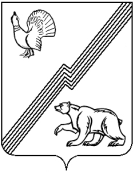 АДМИНИСТРАЦИЯ ГОРОДА ЮГОРСКАХанты-Мансийского автономного округа – Югры ПОСТАНОВЛЕНИЕот                                                                                                                                                             №О Порядке предоставления в 2020 году субсидийсоциально ориентированным некоммерческиморганизациям, не являющимся государственными(муниципальными) учреждениями, пострадавшимв результате введения ограничительных мер, направленных на профилактику и устранениепоследствий распространения новойкоронавирусной инфекции (COVID-19) В соответствии со статьей 78.1 Бюджетного кодекса Российской Федерации, постановлением Правительства Российской Федерации от 07.05.2017 № 541 «Об общих требованиях к нормативным правовым актам, муниципальным правовым актам, регулирующим предоставление субсидий некоммерческим  организациям, не являющимся государственными (муниципальными) учреждениями», постановлениями Губернатора Ханты-Мансийского автономного округа - Югры от 18.03.2020 № 20 «О введении режима повышенной готовности в Ханты-Мансийском автономном округе - Югре», от 27.03.2020 № 23«О дополнительных мерах по снижению рисков распространения новой коронавирусной инфекции (COVID-2019) в Ханты-Мансийском автономном округе - Югре», от 09.04.2020 № 29 «О дополнительных мерах по предотвращению завоза и распространения новой коронавирусной инфекции, вызванной COVID-2019, в Ханты-Мансийском автономном округе - Югре»:Утвердить Порядок предоставления из бюджета города Югорска субсидий социально ориентированным некоммерческим организациям, не являющимся государственными (муниципальными) учреждениями, пострадавшим в результате введения ограничительных мер, направленных на профилактику и устранение последствий распространения новой коронавирусной инфекции (COVID-19) в 2020 году (приложение).Установить, что расходы, связанные с реализацией настоящего постановления, осуществляются по подразделу _________, КЦСР_________, КВР______ за счет дотации на поддержку мер по обеспечению сбалансированности бюджетов городских округов и муниципальных районов Ханты-Мансийского автономного округа – Югры, предоставленной из бюджета Ханты-Мансийского автономного округа – Югры на финансовое обеспечение мероприятий, связанных с профилактикой и устранением последствий распространения новой коронавирусной инфекции (COVID-19).Опубликовать постановление в официальном печатном издании города Югорска и разместить на официальном сайте органов местного самоуправления  города Югорска.Постановление вступает в силу после его официального опубликованияидействует до 31.12.2020.Контроль за выполнением постановления возложить за собой.Глава города Югорска                                                                                  А.В. БородкинПроект МНПА коррупциогенных факторов не содержитДиректор департамента экономического развития и  проектного управления                                                      ________________ИВ. ГрудцынаПриложениек постановлениюадминистрации города Югорскаот№ Порядок
предоставления в 2020 году субсидий некоммерческиморганизациям, не являющимся  государственными (муниципальными) учреждениями, пострадавшим в результате введения ограничительных мер, направленных на профилактику и устранение последствий распространения новой коронавирусной инфекции (COVID-19)  1. Общие положения1.1. Настоящий Порядок разработан в соответствии со статьей 78.1 Бюджетного кодекса Российской Федерации, постановлением Правительства Российской Федерации от 07.05.2017 № 541 «Об общих требованиях к нормативным правовым актам, муниципальным правовым актам, регулирующим предоставление субсидий некоммерческим организациям, не являющимся государственными (муниципальными) учреждениями» и устанавливает порядок определения объема и предоставления субсидий из бюджета города Югорска социально ориентированным некоммерческим организациям, не являющимся государственными (муниципальными) учреждениями,пострадавшим в результате введения ограничительных мер, направленных на профилактику и устранение последствий распространения новой коронавирусной инфекции (COVID-19) в 2020 году.1.2. Целью предоставления субсидии являетсявозмещение затрат на расходы по оплате арендной платы за недвижимое имущество (за исключением государственного и муниципального), коммунальных услуг, затрат на оплату труда работников социально ориентированных некоммерческих организаций (далее - Субсидии).1.2.1. К коммунальным услугам, затраты на которые подлежат возмещению, относятся: холодное и горячее водоснабжение, водоотведение, теплоснабжение, электроснабжение.1.3. Органом местного самоуправления, до которого в соответствии с бюджетным законодательством Российской Федерации как получателю бюджетных средств доведены в установленном порядке лимиты бюджетных обязательств на предоставление субсидий на соответствующий финансовый год и плановый период является администрация города Югорска (далее – Главный распорядитель).Уполномоченным органом по организации предоставления Субсидий является управление внутренней политики и общественных связей администрации города Югорска (далее - Уполномоченный орган).1.4. Получателями Субсидии являются социально ориентированные некоммерческие организации (далее - СОНКО), зарегистрированные и осуществляющие на территории города Югорска деятельность по следующим направлениям:- социальное обслуживание, социальная поддержка и защита граждан;- охрана окружающей среды и защита животных;- оказание юридической помощи на безвозмездной или на льготной основе гражданам и некоммерческим организациям и правовое просвещение населения, деятельность по защите прав и свобод человека и гражданина;- профилактика социально опасных форм поведения граждан;- благотворительная деятельность, а также деятельность в области содействия благотворительности и добровольчества;-деятельность в области образования, просвещения, науки, культуры, искусства, здравоохранения, профилактики и охраны здоровья граждан, пропаганды здорового образа жизни, улучшения морально-психологического состояния граждан, физической культуры и спорта и содействие указанной деятельности;- развитие межнационального сотрудничества, сохранение и защита самобытности, культуры, языков и традиций народов Российской Федерации;- деятельность в сфере патриотического, в том числе военно-патриотического, воспитания граждан Российской Федерации; - мероприятия по медицинской реабилитации и социальной реабилитации, социальной и трудовой реинтеграции лиц, осуществляющих незаконное потребление наркотических средств или психотропных веществ.1.7. Субсидия предоставляется СОНКО на безвозмездной и безвозвратной основе, носит целевой характер и не может быть использована на другие цели.2. Условия и порядок предоставления субсидий2.1.Субсидия предоставляетсяв следующих размерах:- на возмещение затрат на оплату арендной платы и коммунальных услуг в размере 100 процентов от фактически понесенных затрат СОНКО за апрель 2020 года;- на компенсацию оплаты труда работников как произведение величины минимального размера оплаты труда по состоянию на 01.01.2020, составляющей 12130 рублей на количество работников СОНКО в апреле 2020 года. 2.2. Субсидия СОНКО предоставляется при соблюдении следующих условий:- регистрация и осуществление деятельностина территории города Югорска;-основные направления деятельности,содержащиеся в уставе СОНКО соответствуют направлениям, указанным в пункте 1.4 настоящего Порядка-за период с даты введения в Ханты-Мансийском автономном округе - Югре режима повышенной готовности численность работников уменьшилась не более, чем на 10 процентов;- отсутствует право на получение установленных федеральным законодательством и законодательством Ханты-Мансийского автономного округа – Югры мер поддержки СОНКО на цели, указанные в пункте 1.2 настоящего Порядка.2.3. Субсидия предоставляется на основании письменного заявления социально ориентированной некоммерческой организации, подаваемого Главному распорядителю по форме, предусмотренной приложением 1  к настоящему Порядку. 2.4. К письменному заявлению социально ориентированной некоммерческой организации  прилагаются:- копии учредительных документов, заверенные лицом, имеющим право действовать от имени некоммерческой организации без доверенности;- копия свидетельства о государственной регистрации социально ориентированной некоммерческой организации;- копии договоров аренды недвижимого имущества;- копии договоров с ресурсоснабжающими организациями;- копии платежных документов, подтверждающих оплату арендной платы, коммунальных услуг;- копии формы «Сведения о застрахованных лицах», утвержденной постановлением Правления Пенсионного фонда Российской Федерации от 01.02.2016 № 83п, за март 2020 года и за апрель 2020 года;- копии платежных документов, подтверждающих выплату работникам заработной платы.2.5. Главный распорядитель в порядке межведомственного взаимодействия в соответствии с законодательством Российской Федерации запрашивает в отношении СОНКО информацию о неполучении средств бюджета автономного округа в Фонде «Центр гражданских и социальных инициатив Югры».2.6. Главный распорядитель осуществляет приём и рассмотрение документов и принимает решение о предоставлении или отказе в предоставлении субсидии в срок,  не превышающий 7 рабочих дней с даты приема заявления.Решение о предоставлении субсидии принимается постановлением администрации города Югорска.В случае отказа в предоставлении субсидий Главный распорядитель направляет СОНКО уведомление с указанием причин отказа. 2.7. При положительном рассмотрении заявления СОНКО Главный распорядитель не позднее 12 рабочих дней со дня принятия решения, заключает с СОНКО договор о предоставлении из бюджета города Югорска субсидии, в соответствии с типовой формой, установленной департаментом финансов администрации города Югорска. 2.8. Главный распорядитель отказывает в предоставлении СОНКО субсидии в случае: - несоответствия представленных СОНКО документов требованиям, определенным пунктами 2.2- 2.4 настоящего Порядка, или непредставление (предоставление не в полном объеме) указанных документов;- недостоверности информации, содержащейся в документах, представленных СОНКО;- несоответствия требованиям, предусмотренным пунктом 2.9 настоящего Порядка;2.9. Требования, которым должны соответствовать получатели субсидий на первое число месяца, предшествующего месяцу, в котором планируется заключение договора:- у получателя субсидии должна отсутствовать просроченная задолженность по возврату в бюджет города Югорска  субсидий, бюджетных инвестиций, предоставленных,  в том числе в соответствии с иными муниципальными правовыми актами, и иная просроченная задолженность перед бюджетом города Югорска;- получатель субсидии не должен находиться в процессе реорганизации, ликвидации, в отношении его не введена процедура банкротства, деятельность получателя субсидии не должна быть приостановлена в порядке, предусмотренном законодательством Российской Федерации.2.10. Перечисление субсидии осуществляется  Главным распорядителем в течение 10 рабочих дней со дня заключения договора о предоставлении субсидии.2.11. Перечисление субсидий осуществляется Главным распорядителем на расчетный счет СОНКО, открытый в кредитной организации. 2.12. Получателю субсидии запрещено приобретать  за счет средств субсидии иностранную валюту, за исключением операций, осуществляемых в соответствии с валютным законодательством Российской Федерации при закупке (поставке) высокотехнологичного импортного оборудования, сырья и комплектующих изделий. 2.13.  Не допускается предоставление предусмотренных настоящим Порядком субсидий иностранным юридическим лицам, в том числе местом регистрации которых является государство или территория, включенные в утверждаемый Министерством финансов Российской Федерации перечень государств и территорий, предоставляющих льготный налоговый режим налогообложения и (или) не предусматривающих раскрытия и предоставления информации при проведении финансовых операций (офшорные зоны) в отношении таких юридических лиц (далее - офшорные компании). Указанные иностранные юридические лица, а также российские юридические лица, в уставном (складочном) капитале которых доля участия офшорных компаний в совокупности превышает 50 процентов, не вправе являться получателями указанных средств.3. Требования к отчетности3.1. Главный распорядитель устанавливает требования к срокам и формам представления отчетности получателем субсидии в договоре о предоставлении субсидии.4. Требования об осуществлении контроля за соблюдением условий, целей т порядка предоставления субсидии и ответственности за их нарушение4.1. Обязательная проверка соблюдения условий, целей и порядка предоставления субсидий СОНКО осуществляется Главным распорядителем и органами муниципального финансового контроля. 4.2. Обязательным условием договора о предоставлении субсидии является согласие СОНКО на осуществление Главным распорядителем и органами муниципального финансового контроля проверок соблюдения некоммерческой организацией условий, целей и порядка их предоставления. В случае заключения договоров (соглашений) в целях исполнения обязательств о договору о предоставлении субсидии, в указанных договорах (соглашениях)  предусматривается норма о согласии  лиц, являющихся поставщиками (подрядчиками, исполнителями) по договорам  (соглашениям), заключенным в целях исполнения обязательств по договору о предоставлении субсидии, на осуществление главным распорядителем и органами муниципального финансового контроля проверок соблюдения условий, целей  и настоящего Порядка.4.3. При нарушении СОНКО условий, установленных при их предоставлении, выявленных  по фактам проверок, проведенных Главным распорядителем и органами муниципального финансового контроля,  возврат субсидий осуществляется в порядке, установленном договором о предоставлении субсидии. Приложение к Порядку предоставления в 2020 году субсидий социально ориентированным некоммерческим организациям,не являющимся  государственными(муниципальными)  учреждениями, пострадавшимв результате введения ограничительных мер, направленных на профилактику и устранениепоследствий распространения новойкоронавирусной инфекции (COVID-19)  Форма предоставляется на официальном бланке социально ориентированной некоммерческой организацииВ __________________________________________(наименование Главного распорядителя) ___________________________________________(указываются сведения о заявителе,почтовый адрес, телефон, факс)ЗАЯВЛЕНИЕо предоставлении субсидии из бюджета города ЮгорскаПрошу предоставить субсидию в целях ________________________________________________________________________С условиями предоставления субсидии определенными Порядком предоставления в 2020 году субсидий  социально ориентированным некоммерческим организациям, не являющимся государственными (муниципальными) учреждениями, пострадавшим в результате введения ограничительных мер, направленных на профилактику и устранение последствий распространения новой коронавирусной инфекции (COVID-19), утвержденным постановлением администрации города Югорска от «__»____________ 202__г. №___  согласен. В случае положительного решения о предоставления субсидии даю согласие                        на осуществление главным распорядителем (распорядителем) бюджетных средств, предоставившим субсидию и органами муниципального финансового контроля проверок соблюдения  условий, целей и порядка ее предоставления.Достоверность документов и сведений подтверждаю.К заявлению прилагаю следующие документы:1.Наименование документа, на _____листах в ____ экз.2.Подпись Заявителя   ________________________/_____________________                                 (уполномоченного лица Заявителя)                          подпись                                    Ф.И.О.